NCJW February ProgramMedical Marijuana: What You Want to Know!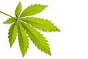 February 6, 2019The Fountains @ Lake Point3260 Lake Pointe Blvd12 NoonJoin us for an evidenced based discussion of the action, uses, side effects and more. Presented byDaniel Stein MD, Board Certified NeurologistCost: $18 per person (Choice of salad with chicken or salmon)For more information contactSheila Brumberg, sbrumberg9437@gmail.com, 610-322-7894Deena Dell, deenaddell@gmail.com, 941-952-3252Make check made out to NCJW to Sheila Brumberg, 4813 Benchmark Ct, Sarasota, FL  34238 by January 30, 2018Name________________________________________________________________________Indicate luncheon choice___Salad with salmon   __Salad with chicken           	